One DayMatisyahu 2008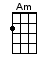 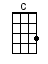 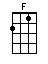 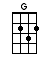 INTRO:  / 1 2 3 4 / [C] Oo, oo-[G]oo, ah-ee-[Am]ah, ah-ah [F]< TWO PARTS SUNG TOGETHER >Ah-[C]ah ah, ah-ah-[G]ah,      ah-[Am]ah ah, ah-ah-        [F] ah       [C] One day      [G] one day [Am] one day-ay-ay---[F]---[C] Sometimes I [G] lay, under the [Am] moonI thank [F] God I’m breathin’[C] Then I [G] pray, don’t take me [Am] soon‘Cause I am [F] here for a reasonPRE-CHORUS: < strum for pre-chorus and verses / d    X u / d    X u / >                                                                                  / 1 2 3 4 / 1 2 3 4 /[C] Sometimes in my tears I [G] drownBut I [Am] never let it get me [F] downSo when [C] negativity sur-[G]roundsI [Am] know someday it’ll [F] all turn around becauseCHORUS: < strum for all choruses / d d X u / d d X u / >                                                         / 1 2 3 4 / 1 2 3 4 /[C] All my life I been [G] waitin’ forI been [Am] prayin’ for, for the [F] people to say-ay[C] That we don’t wanna [G] fight no moreThere’ll be [Am] no more war, and our [F] children will play-ay< TWO PARTS SUNG TOGETHER >[C] One day [G] one day   [Am] one day-ay-ay---[F]---[C]       One [G] day, one [Am] day                  [F]    oh-oh-oh[C] One day [G] one day   [Am] one day-ay-ay---[F]---[C]       One [G] day, one [Am] day                  [F]    oh-oh-oh[C] It’s not a-[G]bout, win or [Am] lose ‘Cause we all [F] lose when they feed on the[C] Souls of the innocent [G] blood-drenched pavement [Am] Keep on movin’ though the [F] waters stay ragin’[C] In this [G] maze, you could lose your [Am] way-ay (your [F] way-ay)It might [C] drive you crazy, but [G] don’t let it phase youNo [Am] way-ay, no [F] wayPRE-CHORUS:[C] Sometimes in my tears I [G] drown (I drown)But I [Am] never let it get me [F] down (get me down)So when [C] negativity sur-[G]rounds (surrounds)I [Am] know someday it’ll [F] all turn around becauseCHORUS:  < TWO PARTS SUNG TOGETHER >[C] All my life I been [G] waitin’ for                                                     (waitin’ for) I been [Am] prayin’ for                                  (prayin’ for) For the [F] people to say-ay[C] That we don’t wanna [G] fight no more                                                              (fight no more)There’ll be [Am] no more war, and our [F] children will play-ay                                           (no more [F] war)[C] One day [G] one day   [Am] one day-ay-ay---[F]---[C]       One [G] day, one [Am] day                  [F]    oh-oh-oh[C] One day [G] one day   [Am] one day-ay-ay---[F]---[C]       One [G] day, one [Am] day                  [F]    oh-oh-ohOne [C] day this all will change, treat [G] people the same [Am] Stop with the violence [F] down with the hateOne [C] day we’ll all be free [G] and proud to be [Am] Under the same sun [F] singin’ songs of freedom like< TWO PARTS SUNG TOGETHER >BWy-[C]oh----[G]-----,  wy-[Am]oh, oh, oh [F]      [C] One [G] day, one [Am] day        [F]    oh-oh-ohWy-[C]oh----[G]-----,  wy-[Am]oh, oh, oh [F]      [C] One [G] day, one [Am] day        [F]    oh-oh-ohCHORUS:[C] All my life I been [G] waitin’ forI been [Am] prayin’ for, for the [F] people to say-ay[C] That we don’t wanna [G] fight no moreThere’ll be [Am] no more war, and our [F] children will pla-ay< TWO PARTS SUNG TOGETHER >Wy-[C]oh---------[G]------, wy-[Am]oh, oh, oh             [F]      [C] One day [G] one day [Am] one day-ay-ay---[F]---oh-oh-ohWy-[C]oh---------[G]------, wy-[Am]oh, oh, oh             [F]      [C] One day [G] one day [Am] one day-ay-ay---[F]---oh-oh-oh[C]  Oo, oo-[G]oo, ah-ee-[Am]ah, ah-ah [F]Ah-[C]ah ah, ah-ah-[G]ah,     ah-[Am]ah ah, ah-ah-         [F] ah  [C]     [C] One day      [G] one day [Am] one day-ay-ay---[F] ---  [C]www.bytownukulele.ca